Western Australia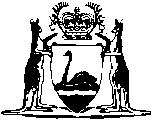 GENERAL INSURANCE BROKERS AND AGENTS ACT REPEAL ACT 1986General Insurance Brokers and Agents (Refund of Fees) Regulations 1986Western AustraliaGeneral Insurance Brokers and Agents (Refund of Fees) Regulations 1986Contents1.	Citation	12.	Prescribed percentage	1NotesWestern AustraliaGENERAL INSURANCE BROKERS AND AGENTS ACT REPEAL ACT 1986General Insurance Brokers and Agents (Refund of Fees) Regulations 19861.	Citation 		These regulations may be cited as the General Insurance Brokers and Agents (Refund of Fees) Regulations 1986.2.	Prescribed percentage 		For the purposes of section 5 (3) of the Act, the prescribed percentage of any fee paid to the Board is 25 per cent.Notes1. 	This is a compilation of the General Insurance Brokers and Agents (Refund of Fees) Regulations 1986 and includes the amendments referred to in the following Table.Compilation tableCitationGazettalCommencementGeneral Insurance Brokers and Agents (Refund of Fees) Regulations 198629 August 1986 p.3206.